Background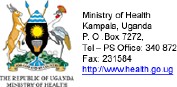 Uganda Public Health Fellowship ProgramTRAINING OPPORTUNITY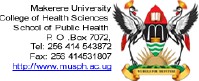 The Ministry of Health in partnership with the United States Centers for Disease Control and Prevention, and Makerere University School of Public Health is currently implementing Frontline Field Epidemiology Training Program (FETP-Frontline). The goal of this program is to strengthen epidemiologic capacity at the district level of the health system by improving the health worker’s ability to detect, investigate, and respond to diseases and events of public health importance or international concern.About the training programThis is a supervised, on-the-job, competency-based training and service (workforce for health security) program where participants learn and develop epidemiologic skills while providing services to their districts and the country. The scope consists of classroom training (25%), practical field projects and mentored learning delivered by experienced epidemiologists.Key competencies developed during the training include: 1) surveillance; increasing speed of outbreak detection and summarizing data, 2) outbreak investigation; basic descriptive analysis, 3) epidemiologic methods; managing, analysing and interpreting data and 4) effective communication.Eligibility criteriaApplicants should hold any of the following positions: District Health Officer, Biostatistician, District Surveillance Focal Person, District Laboratory Focal Person, District Veterinary Officer, Health Sub District In-Charge, Health Sub District Surveillance Officer and Environmental Health Officer OR Any person in-charge of data management at the district and health sub district levels.Applicants should be able to commit to complete the training within the 3 months period. Applicants should not have previously received FETP-Frontline, Intermediate or Advanced training.How to applyInterested applicants should submit their complete applications, curriculum vitae and proof of current assignment via email to wnakaweesi@uniph.go.ug not later than 18th November 2022.For more informationPlease contact Winfred Nakaweesi at +256774572807; wnakaweesi@uniph.go.ug OR Stella Namuwaya at +256787294267; snamuwaya@uniph.go.ug